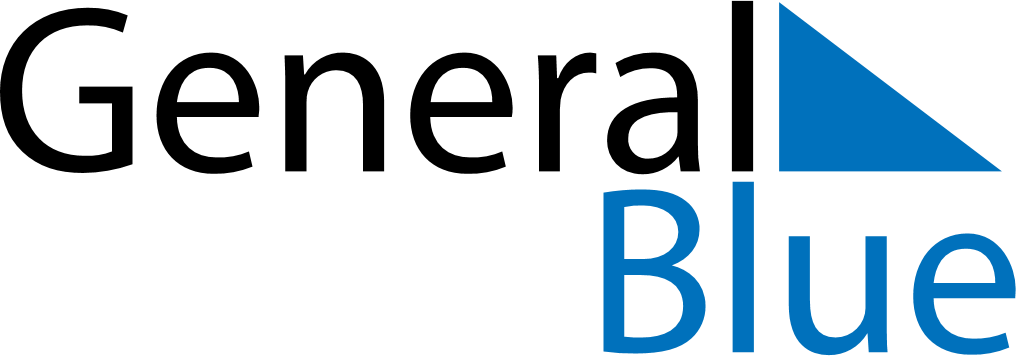 January 2026January 2026January 2026TurkeyTurkeySUNMONTUEWEDTHUFRISAT123New Year’s Day45678910111213141516171819202122232425262728293031